“SETTIMANA DELLA BONIFICA E DELL’IRRIGAZIONE 2024”PROGRAMMA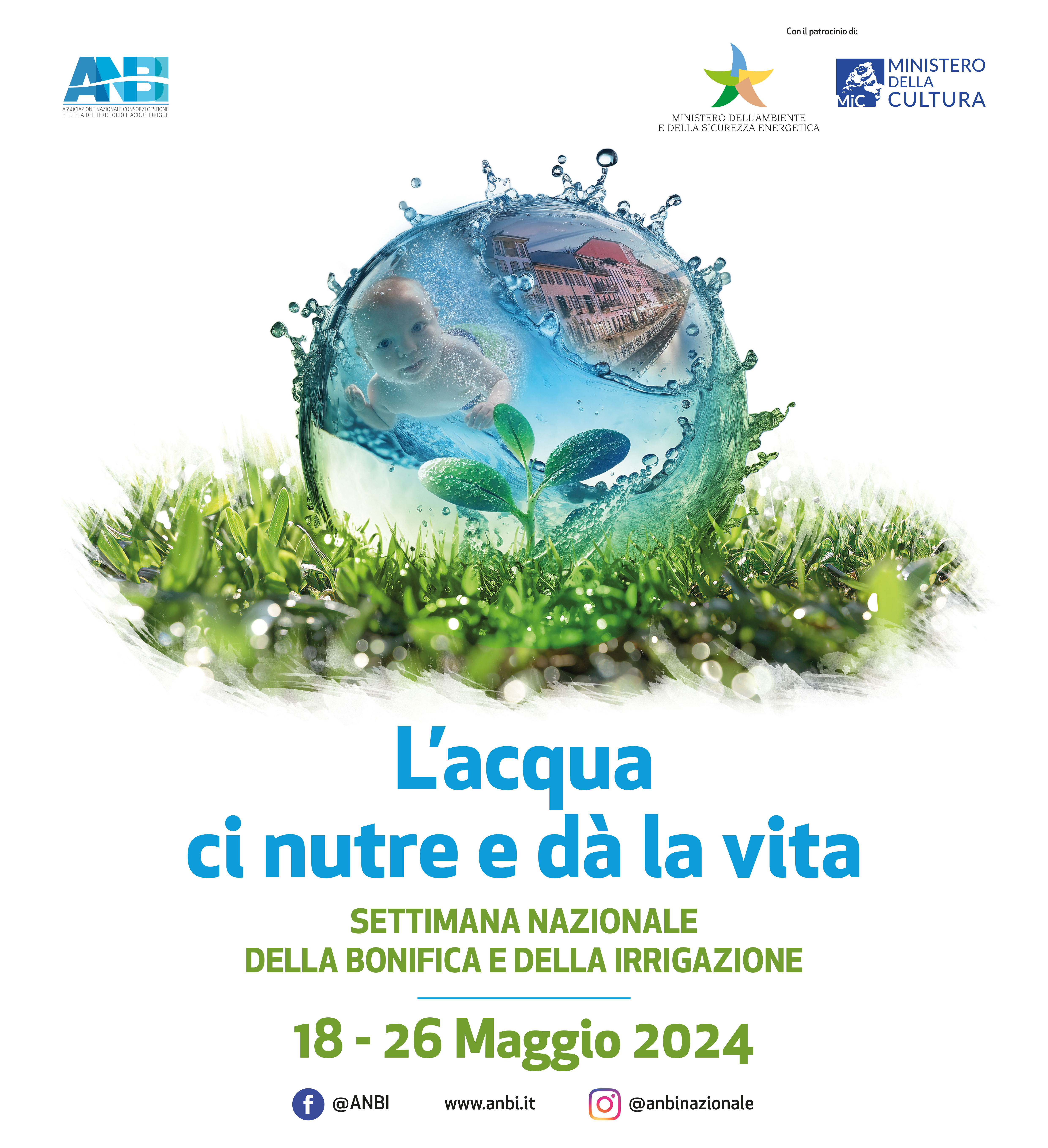 Dal 18 al 26 maggio Visite guidate per le scuole della provincia di Foggia secondo 3 itinerari tematici:“DALLA SORGENTE ALLA FONTE” Diga Di Occhito. “LA FORZA DELL’ACQUA” Torre Piezometrica P3, Centro Irriguo Distretto 12, Diga Capaccio, Vasca Del Celone;“LE STAGIONI DELLA BONIFICA”Diga Capacciotti, Impianto di Sollevamento Montagna Spaccata, Centro Irriguo San Samuele e Idrovora Salpi..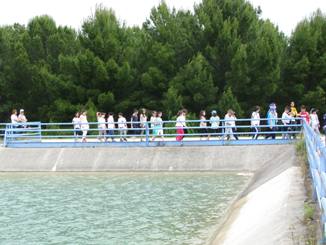 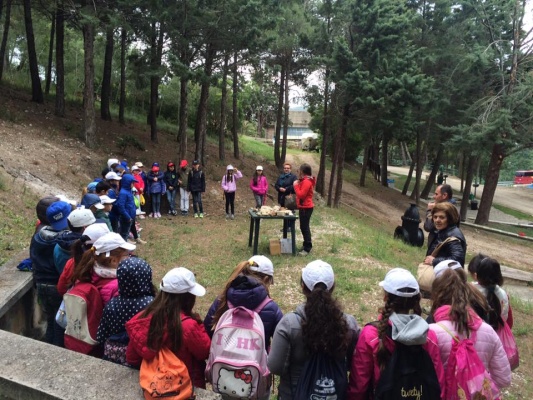 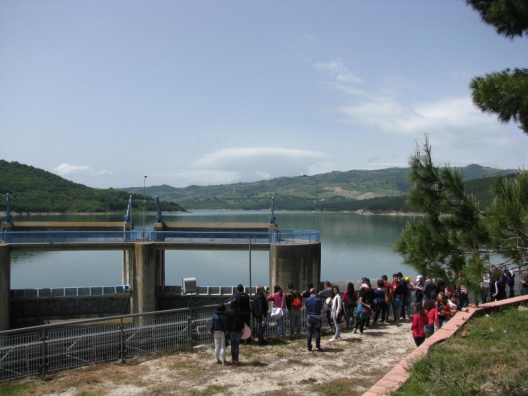 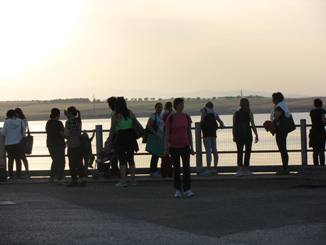 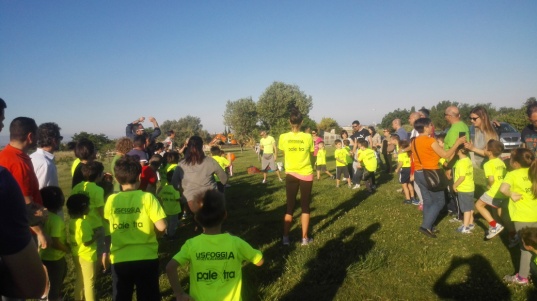 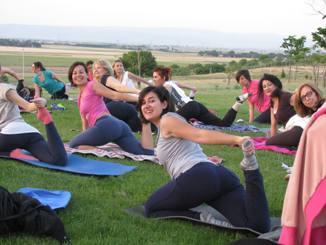 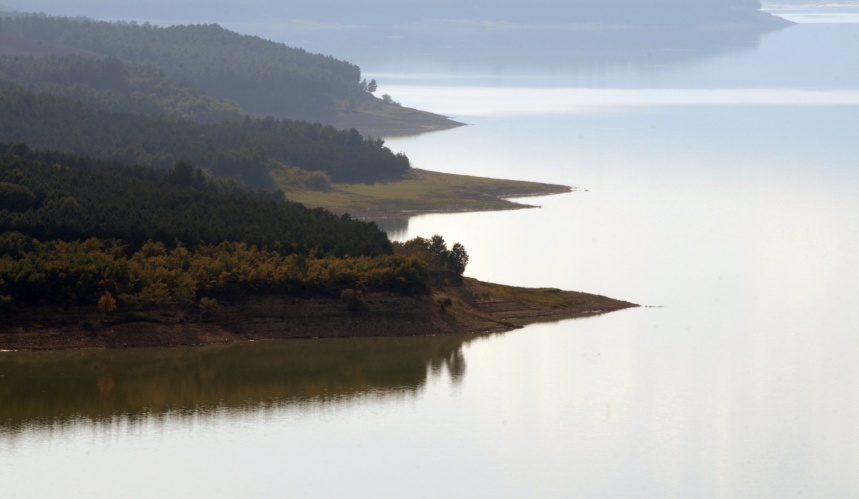 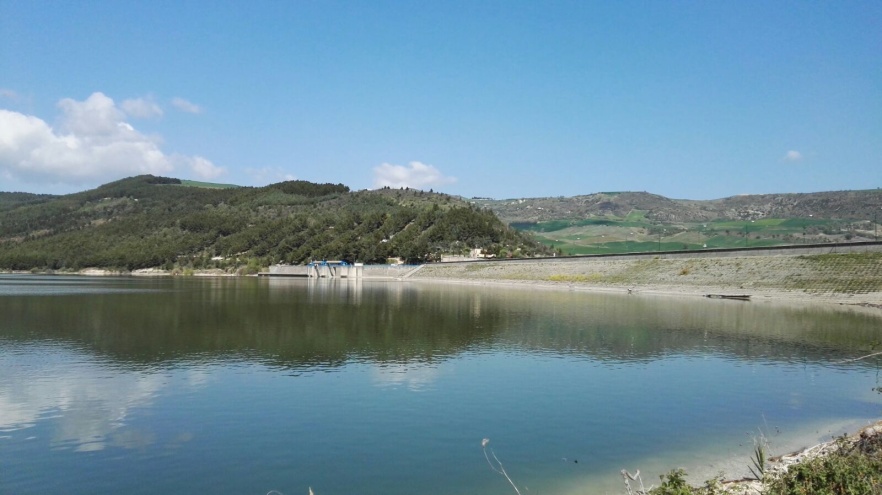 